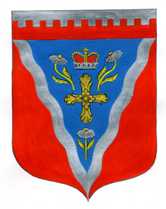 АдминистрацияРомашкинского сельского поселенияПриозерского муниципального района Ленинградской областиП О С Т А Н О В Л Е Н И ЕОт 07 декабря 2023 года                                                                                                   № 479Об утверждении Порядка организации парковок (парковочных мест) для легковых такси в местах повышенного спроса на перевозки пассажиров и багажа, предоставление мест для стоянки легковых такси на парковках общего пользования, организация при перевозках легковым такси посадки и (или) высадки пассажиров, в том числе пассажиров из числа инвалидов, на участках улично-дорожной сети, расположенных в зонах жилой застройки, у объектов культуры, медицинских организаций и других объектов, расположенных на территории  Ромашкинского сельского поселения Приозерского муниципального района Ленинградской областиВ соответствии с Федеральным законом РоссийскойФедерацииот06.10.2003 года № 131-ФЗ «Об общих принципах организации местного самоуправления в Российской Федерации», Федеральным законом Российской Федерации от 29.12.2022 года № 580-ФЗ «Об организации перевозок пассажиров и багажа легковым такси в Российской Федерации», Федеральным законом Российской Федерации от 08.11.2007 года № 257-ФЗ «Об автомобильных дорогах и о дорожной деятельности в Российской Федерации о внесении изменений в отдельные законодательные акты Российской Федерации», Федеральным законом Российской Федерации от 10.12.1995 года № 196-ФЗ «О безопасности дорожного движения», руководствуясь Уставом Ромашкинского сельского поселения, администрация Ромашкинского сельского поселения ПОСТАНОВЛЯЕТ:1. Утвердить Порядок организации парковок (парковочных мест) для легковых такси в местах повышенного спроса на перевозки пассажиров и багажа, предоставление мест для стоянки легковых такси на парковках общего пользования, организация при перевозках легковым такси посадки и (или)высадки пассажиров, в том числе пассажиров из числа инвалидов, на участках улично-дорожной сети, расположенных в зонах жилой застройки, у объектов культуры, медицинских организаций и других объектов, расположенных на территории Ромашкинского сельского поселения Приозерского муниципального района Ленинградской области, согласно Приложению № 1.2. Утвердить Реестр мест стоянок легковых автомобилей такси для ожидания пассажиров на территории Ромашкинского сельского поселения Приозерского муниципального района Ленинградской области, согласно Приложению № 2.3. Организациям и индивидуальным предпринимателям, осуществляющим перевозку пассажиров легковыми автомобилями такси, использовать отведенные места стоянки такси для ожидания пассажиров согласно утвержденному Реестру.4. Постановление подлежит опубликованию в СМИ и на официальном сайте администрации Ромашкинского сельского поселения Приозерского муниципального района Ленинградской области www.ромашкинское.рф.5. Настоящее постановление вступает в силу после официального опубликования.6. Контроль за исполнением настоящего постановления оставляю за собой.Глава администрации                                                                                          С.В.ТанковС полным текстом можно ознакомиться на сайте www.ромашкинское.рф